المملكة العربية السعودية										المادة: تقنية رقمية 3-1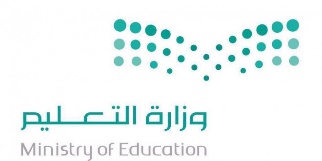 وزارة التعليم											الصف: ثالث ثانويالإدارة العامة للتعليم بمنطقة…….									الزمن: ساعةالثانوية										             عملي اختبار الفصل الدراسي الأول – الدور الأول – عام 1445هــــــــــــــــــــــــــــــــــــــــــــــــــــــــــــــــــــــــــــــــــــــــــــــــــــــــــــــــــــــــــــــــــــــــــــــــــــــــــــــــــــــــــــــــــــــــــــــــــــــــــــــــــــــــــالسؤال الأول: ظلل حرف (ص) أمام رقم العبارة الصحيحة، وحرف (خ) أمام رقم العبارة الخاطئة في نموذج الإجابة:حدد الأيقونة المناسبة في برنامج مطور التطبيقات MIT لكل وظيفة فيما يلي:السؤال الثاني: صل اللبنات في العمود الثاني مع الوظيفة المناسبة لها في العمود الأول : إختار اسم المخطط المناسب لكل من الأشكال التالية :السؤال الثالث: صل الأشكال المستخدمة في مخطط سير العمل مع مسمياتها الوظيفية  :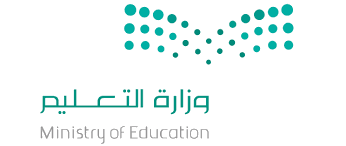 اختبار نهائي (عملي) لمادة التقنية الرقمية 3 المسار العام لعام 1445 هـأسم الطالبة: ..................................................... الفصل: ................... رقم الجهاز: ........................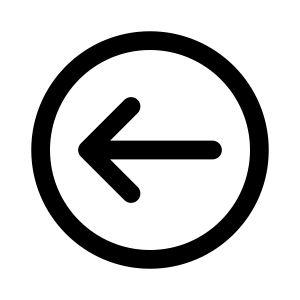   نفذي الآتي:ganttproject  السؤال الأول: باستخدام برنامج  السؤال الثاني: باستخدام برنامج دياجرام نفذي الآتي: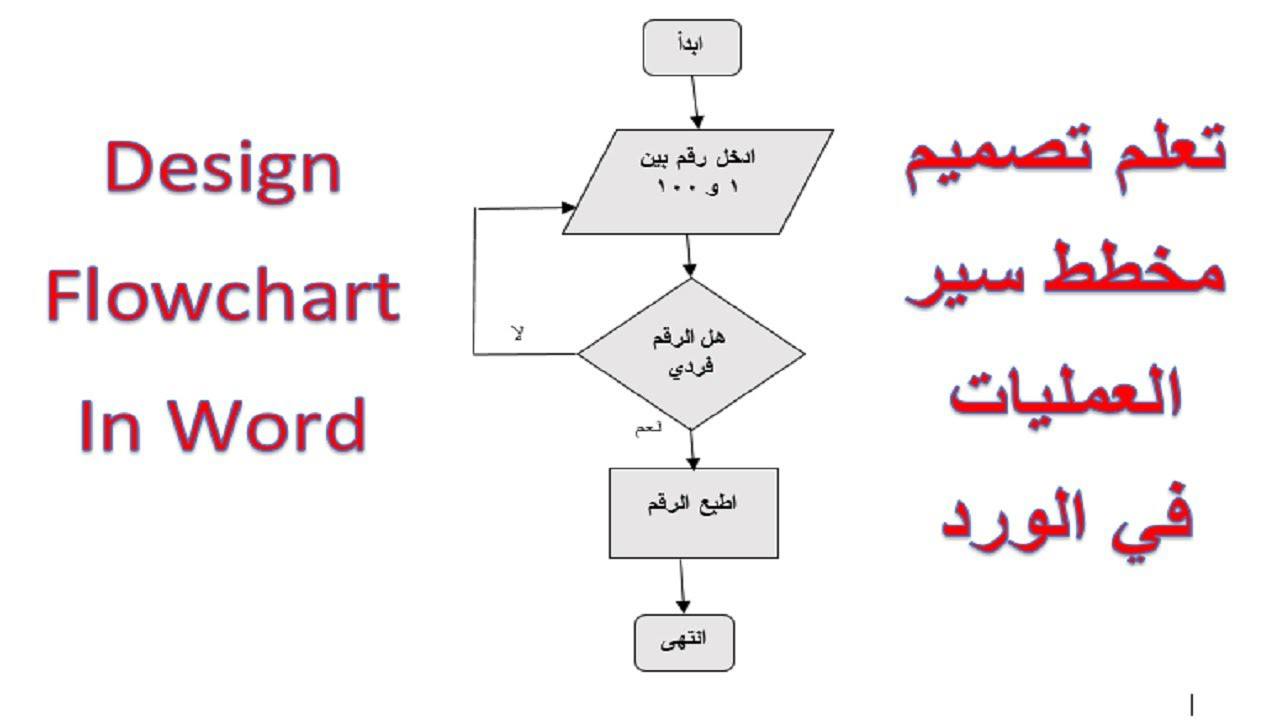 السؤال الثالث: باستخدام برنامج اب انفنتور نفذي الآتي:انتهت الاسئلة تمنياتي لكن بالنجاح والتوفيق,,انتهت الأسئلة ,,,,, مع تمنياتي لكن بالتوفيقالمعلمة : أماني الأحمدي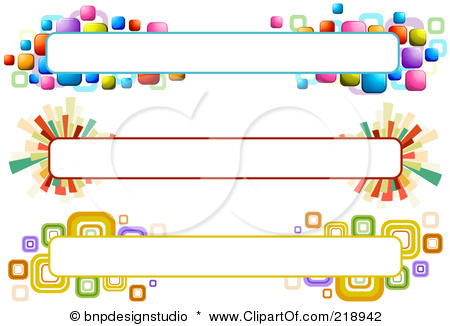 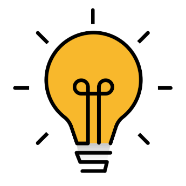 اولاً: المهام الأدائيةطالبتي الغالية:  انجزي المهام التالية: اسم الطالبة/..................................................................................الصف/..............................الاختبار العملي النهائي لمادة - التقنية الرقمية 3 - للعام الدراسي 1445هـ -انتهت الأسئلة –معلمتك ( شريفة الذبياني)لا يمكن إضافة أكثر من ثلاثة موارد في برنامج جانت بروجكت .يسمح برنامج جانت بروجكت بإضافة مهام فرعية لكل مهمة .يمكن استخدام تطبيق دياجرام دون اتصال بالإنترنت من خلال تثبيته على جهاز الحاسب  . لا يمكن تنسيق الأشكال في تطبيق دياجرام .يمكن إضافة مجموعة من المهام في برنامج جانت بروجكت .في برنامج مطور التطبيقات  MIT يمكنك إضافة زر الى الشاشة من قائمة المكوناتاستخدام المحاكي لاختبار التطبيق لا يمكن استخدامه على جهاز الحاسب الخاص بك.يتيح برنامج مطور التطبيقات MIT الوصول إلى جميع وظائف الهاتف الذكي.العمود الأولالعمود الأولالعمود الأولالعمود الثانيالعمود الثانييتم الضغط عليه لعرض عدة خيارات نصية للاختيار بينهاأ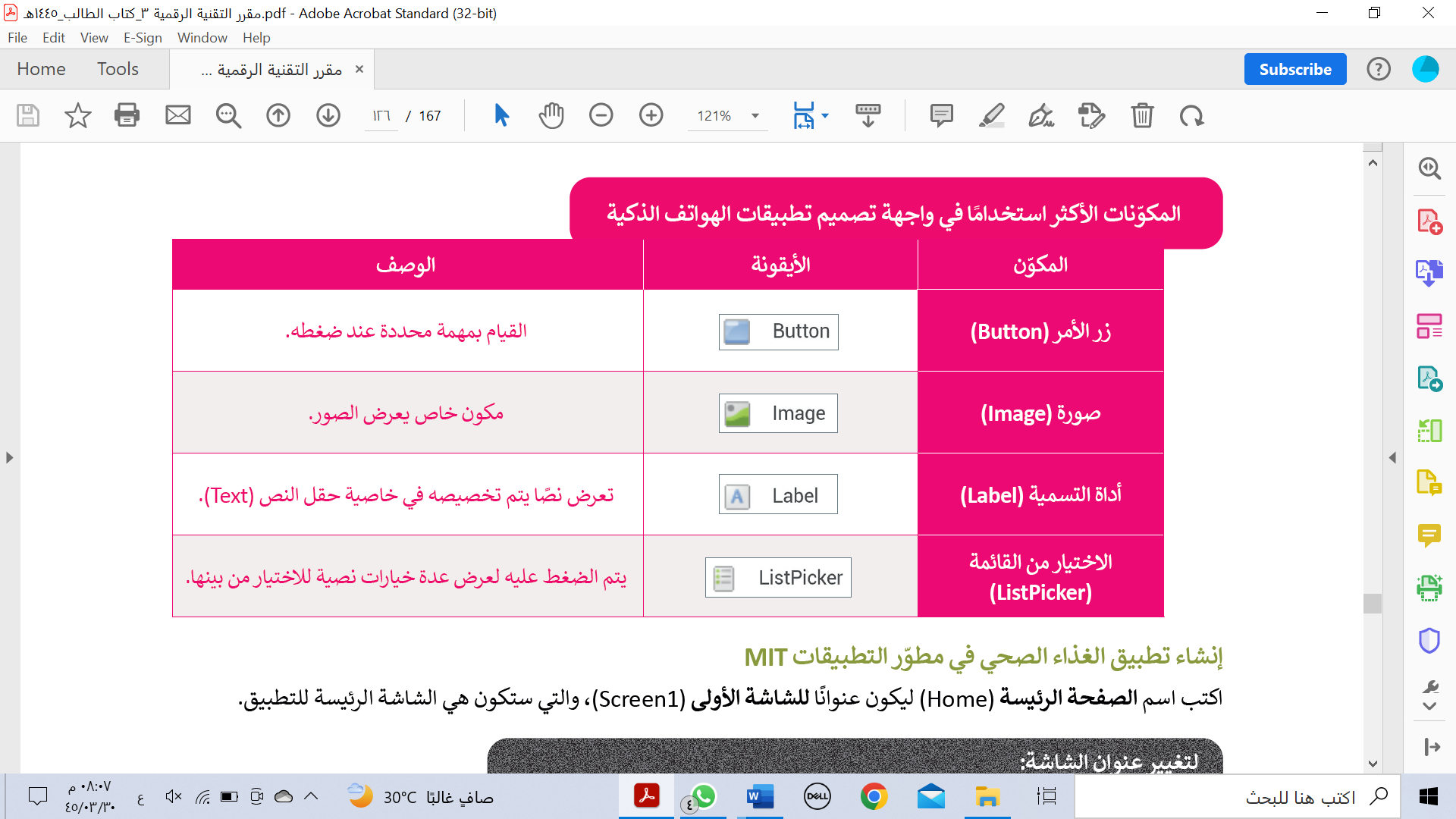 القيام بمهمة محددة عند ضغطهبتعرض نصاً يتم تخصيصه في خاصية حقل النصجمكون خاص بعرض الصوردالعمود الأولالعمود الأولالعمود الأولالعمود الثانيالعمود الثانيتستخدم لتعريف متغير عامأ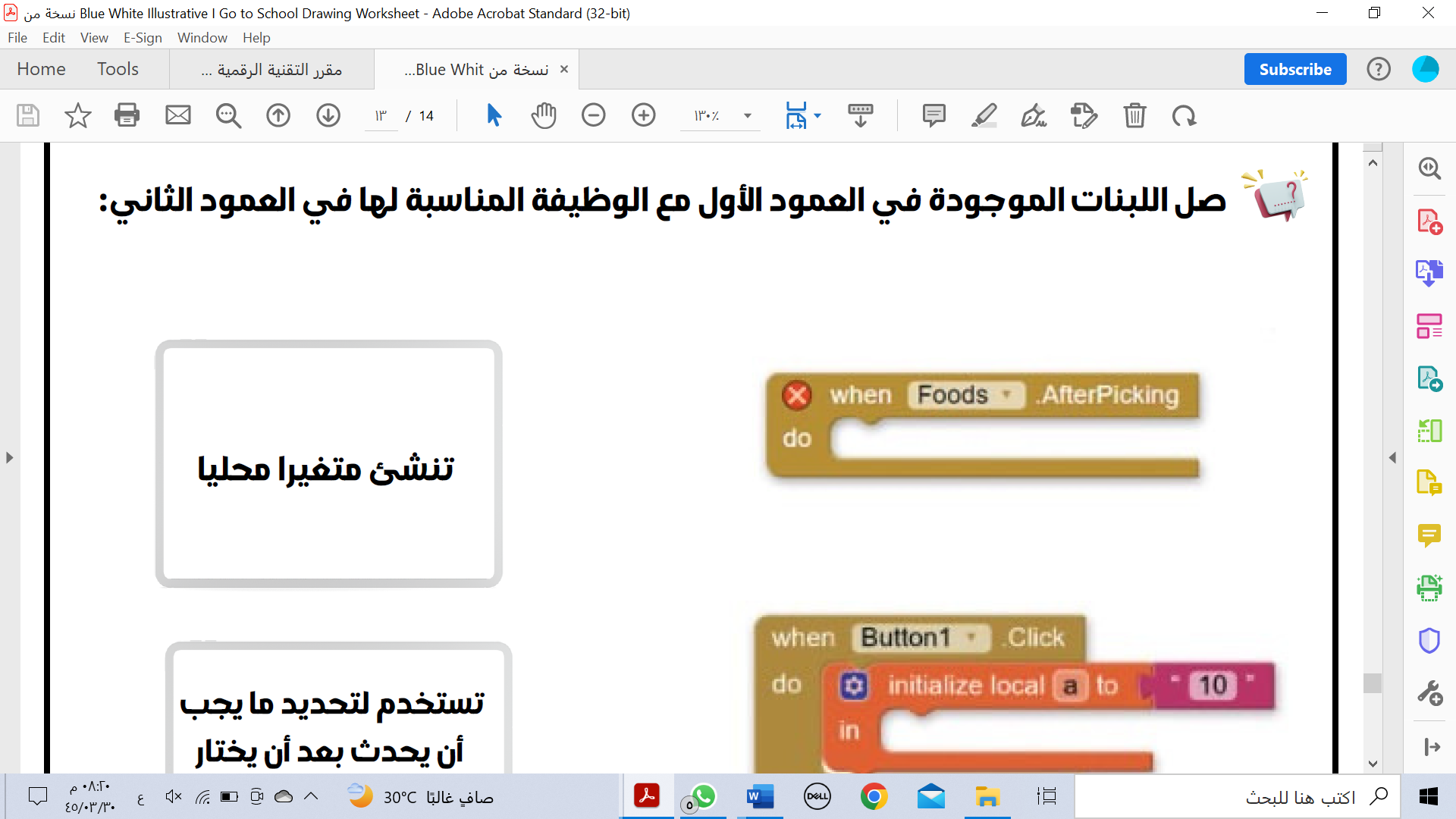 تنشئ قائمة بالعناصربتستخدم لتحديد ما يجب أن يحدث بعد أن يختار المستخدم عنصراً من القائمةج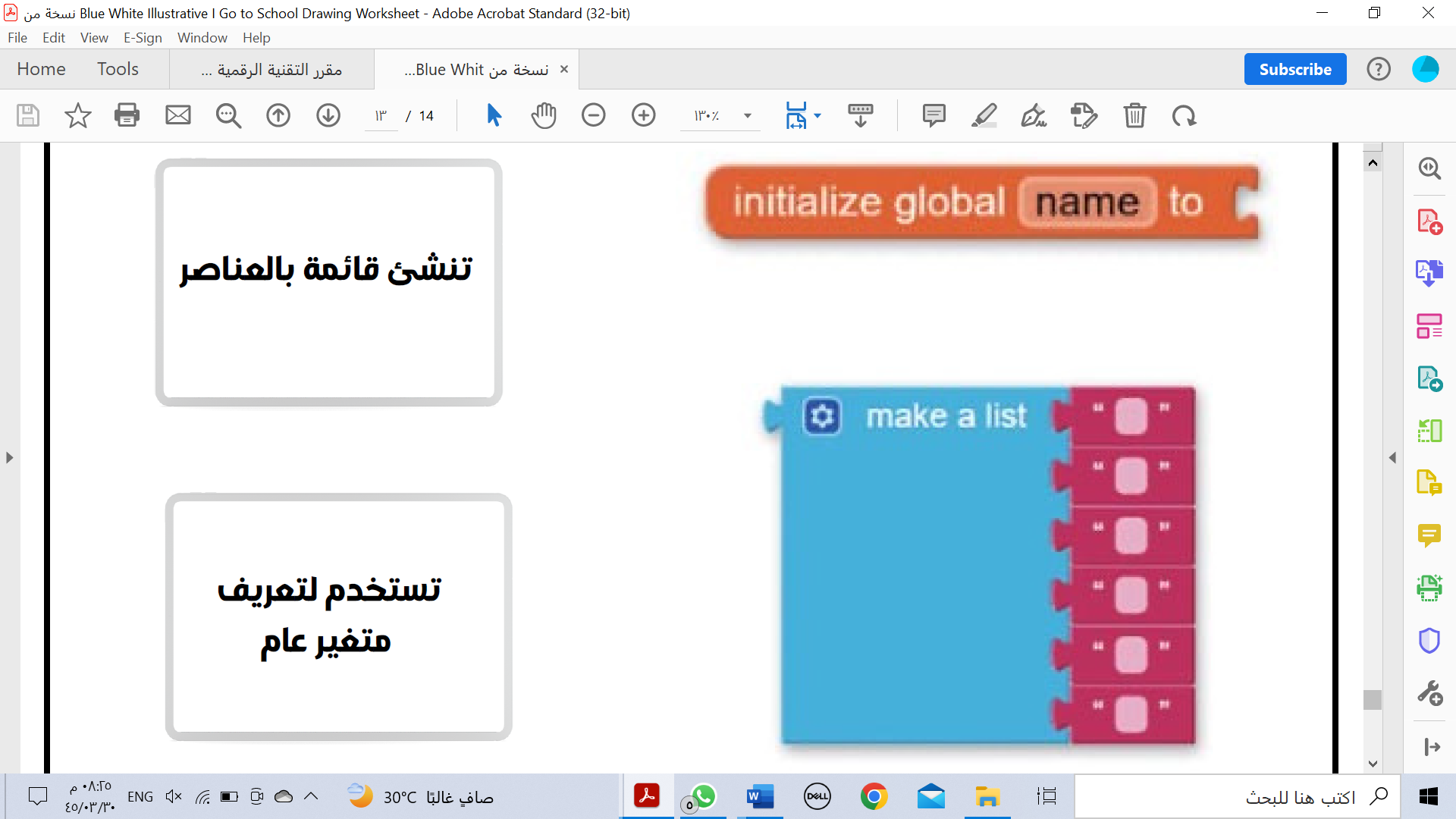 تنشئ متغيراً محلياًدالعمود الأولالعمود الأولالعمود الأولالعمود الثانيالعمود الثانيمخطط حالة الإستخدامأ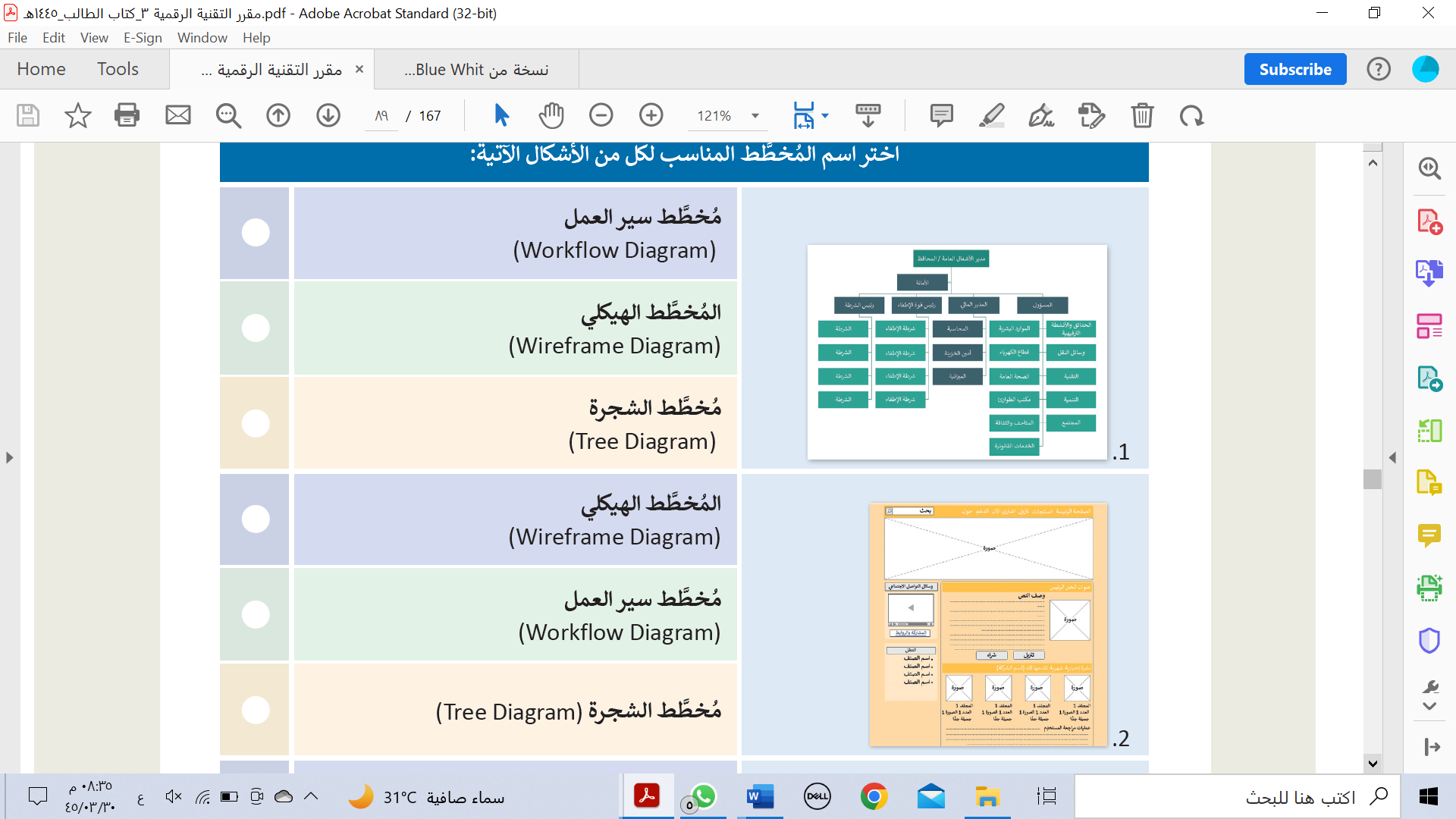 مخطط سير العملبمخطط الشجرةج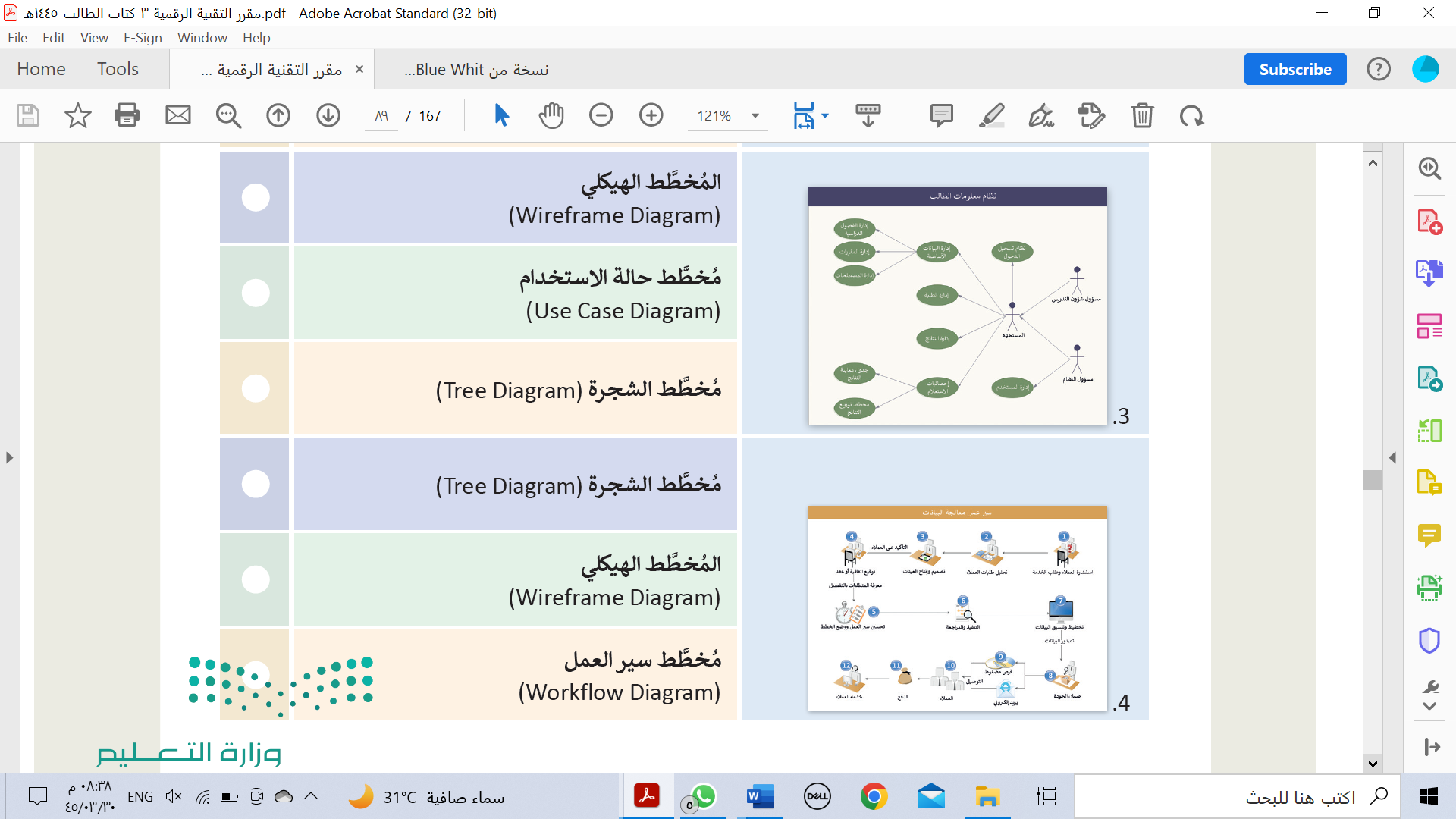 المخطط الهيكليدالعمود الأولالعمود الأولالعمود الأولالعمود الثانيالعمود الثانيالمستندأ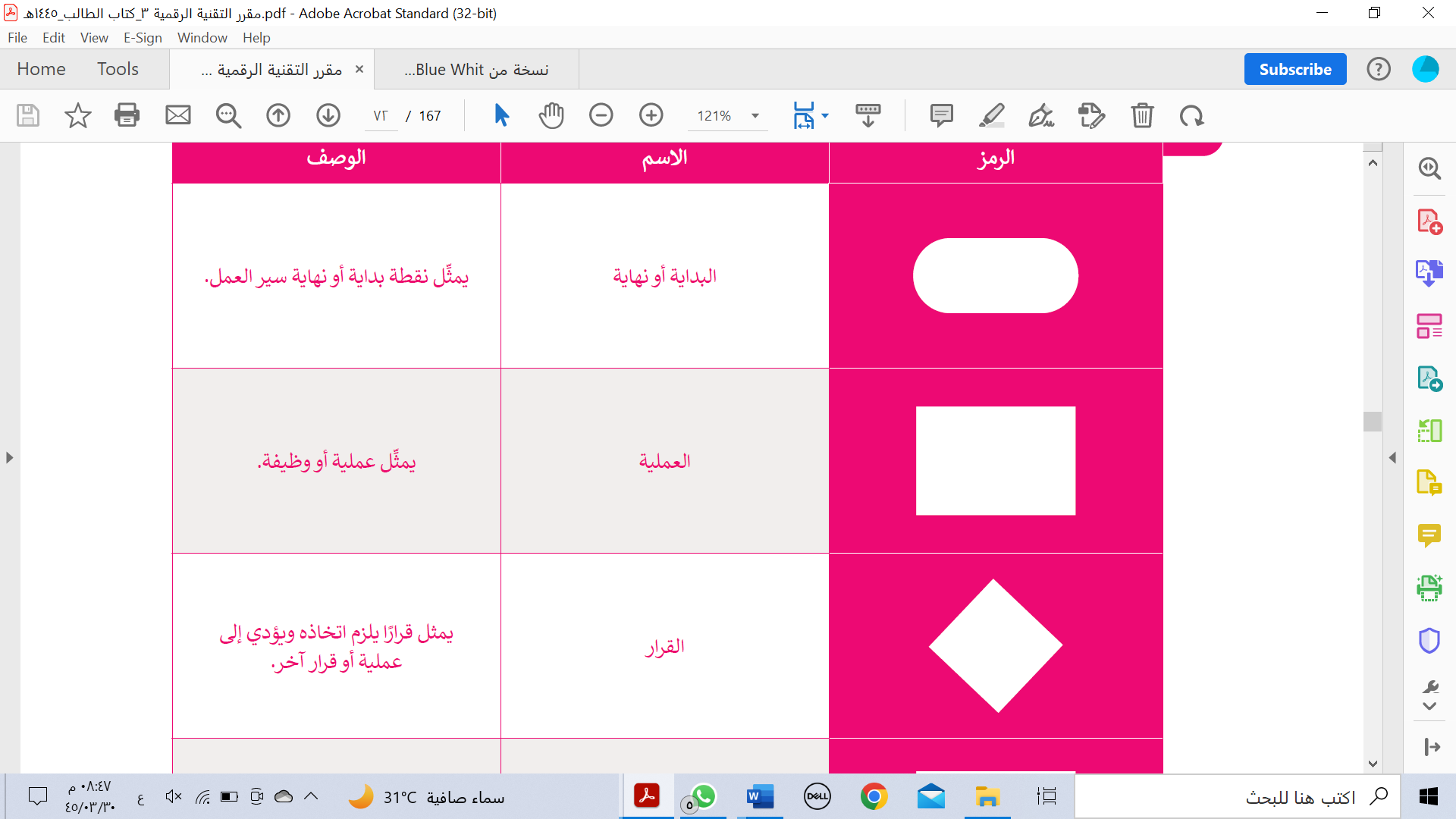 الادخال والاخراجبالبداية والنهايةجالعمليةد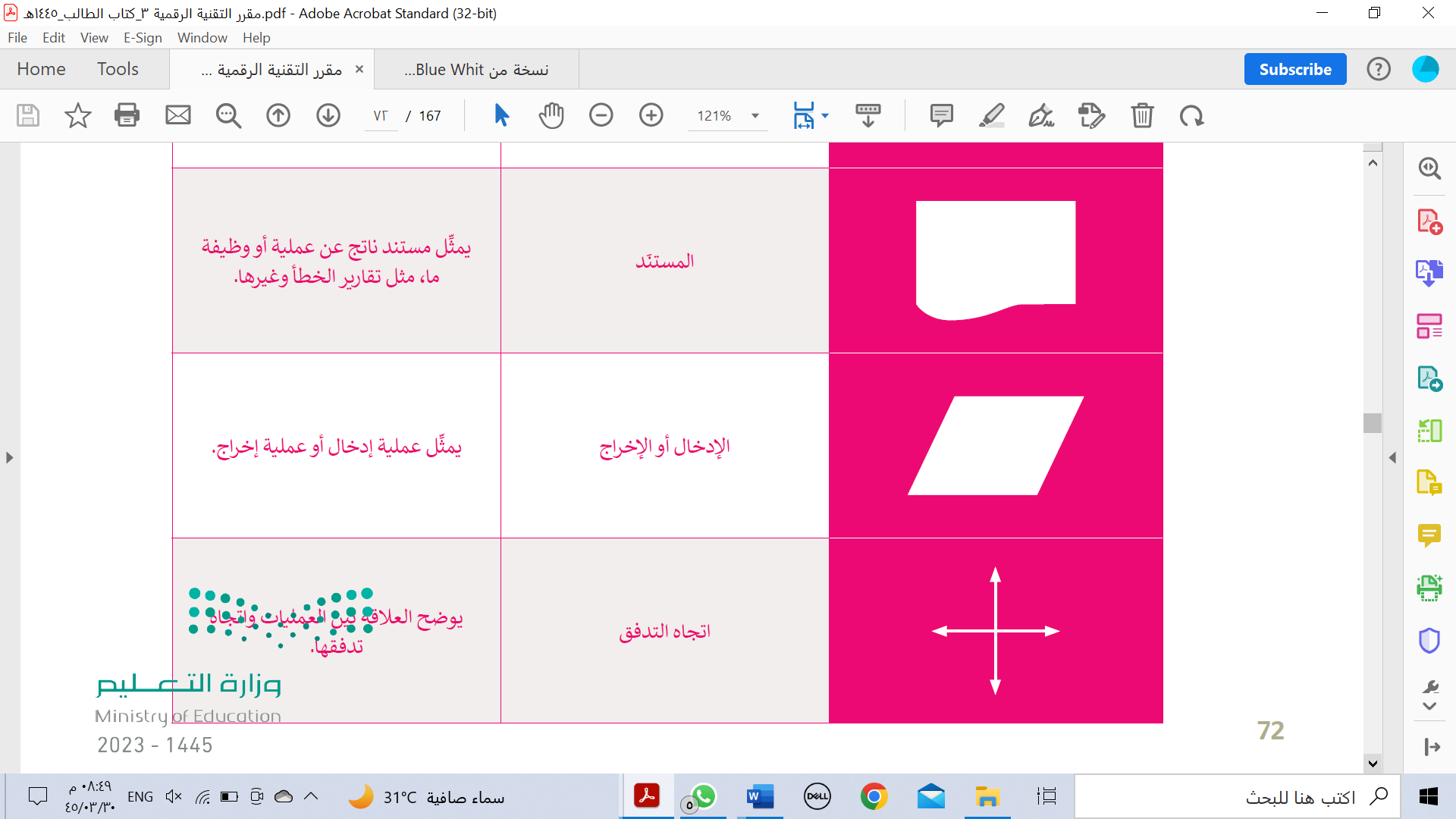 القرارهـرقم السؤالالأولالثانيالثالثالمجموعالمصححةالمراجعةالمدققةالدرجةبنود التقييمالدرجة المستحقةالدرجة المكتسبةملاحظاتاضبطي خصائص المشروع لتكون كالتالي:اسم المشروع: طباعة الملابس   المؤسسة: المدرسة1اضيفي المهام التالية للمشروع:دراسة السوقإنشاء متجر الكترونيالتسويق2اجعلي مهمة المتجر الالكتروني معلماً رئيساً في المشروع1انشئي الأدوار التالية :مديرة التسويق – مصممة المتجر الالكتروني1اضيفي الموارد البشرية التالية للمشروع:أمل مديرة التسويقريم مصممة المتجر الالكتروني2انشئي علاقة النهاية للبداية بين المهمتين التسويق والمتجر الالكتروني1اجعلي تقدم دراسة السوق 20%1المجموع النهائي9البنودالدرجة المستحقةالدرجة المكتسبةملاحظاتأنشئي رسم جديد لعمل مخطط سير عمل كما هو موضح في الصورة أمامك.1أضيفي الاشكال المناسبة للمخطط.3نسقي الالوان والحدود للاشكال حسب رغبتك.1أحفظي المخطط على سطح المكتب باسم اختبار نهائي ثم اسمك.1المجموع النهائي6بنود التقييمالدرجة المستحقةالدرجة المكتسبةملاحظاتإنشاء مشروع جديد باسمك.1إنشاء شاشتين للتطبيق.1إضافة زر أمر  Buttonفي الشاشة الأولى يسمح بالانتقال إلى الشاشة الثانية.2ضبط خصائص الزر:1 - كتابة عبارة (انتقل).     ٢- جعل الزر في منتصف الشاشة.   1تغيير لون خلفية الشاشة الأولى إلى لون ازرق.1تسمية الشاشة الأولى بالشاشة الرئيسية.1في الشاشة الثانية:إدراج نص  Label وتغيير خصائصه إلى (اختبار نهائي ثم اسمك)  .                                                    إدراج Button  (رجوع) ينقلني إلى الشاشة الرئيسية.3المجموع النهائي10المملكة العربية السعوديةالمملكة العربية السعوديةالمملكة العربية السعودية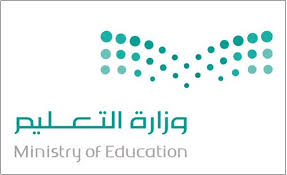 المادةالمادةالمادةتقنية رقمية 3تقنية رقمية 3تقنية رقمية 3تقنية رقمية 3تقنية رقمية 3وزارة التعليم وزارة التعليم وزارة التعليم الصفالصفالصفثالث ثانويثالث ثانويثالث ثانويثالث ثانويثالث ثانويإدارة تعليم المدينة المنورةإدارة تعليم المدينة المنورةإدارة تعليم المدينة المنورةالفصلالفصلالفصلالدراسي الأولالدراسي الأولالدراسي الأولالدراسي الأولالدراسي الأولالثانوية الثانوية الثانوية      الزمن                                 ساعة     الزمن                                 ساعة     الزمن                                 ساعة     الزمن                                 ساعة     الزمن                                 ساعة     الزمن                                 ساعة     الزمن                                 ساعة     الزمن                                 ساعةالاختبار العملي النهائي لمقرر  تقنية رقمية 3 – ثالث ثانوي – مسار عام - للفصل الدراسي الأول 1445هـاسم الطالبة :.............................................................................................................................. 		الدرجة :....................................الاختبار العملي النهائي لمقرر  تقنية رقمية 3 – ثالث ثانوي – مسار عام - للفصل الدراسي الأول 1445هـاسم الطالبة :.............................................................................................................................. 		الدرجة :....................................الاختبار العملي النهائي لمقرر  تقنية رقمية 3 – ثالث ثانوي – مسار عام - للفصل الدراسي الأول 1445هـاسم الطالبة :.............................................................................................................................. 		الدرجة :....................................الاختبار العملي النهائي لمقرر  تقنية رقمية 3 – ثالث ثانوي – مسار عام - للفصل الدراسي الأول 1445هـاسم الطالبة :.............................................................................................................................. 		الدرجة :....................................الاختبار العملي النهائي لمقرر  تقنية رقمية 3 – ثالث ثانوي – مسار عام - للفصل الدراسي الأول 1445هـاسم الطالبة :.............................................................................................................................. 		الدرجة :....................................الاختبار العملي النهائي لمقرر  تقنية رقمية 3 – ثالث ثانوي – مسار عام - للفصل الدراسي الأول 1445هـاسم الطالبة :.............................................................................................................................. 		الدرجة :....................................الاختبار العملي النهائي لمقرر  تقنية رقمية 3 – ثالث ثانوي – مسار عام - للفصل الدراسي الأول 1445هـاسم الطالبة :.............................................................................................................................. 		الدرجة :....................................الاختبار العملي النهائي لمقرر  تقنية رقمية 3 – ثالث ثانوي – مسار عام - للفصل الدراسي الأول 1445هـاسم الطالبة :.............................................................................................................................. 		الدرجة :....................................الاختبار العملي النهائي لمقرر  تقنية رقمية 3 – ثالث ثانوي – مسار عام - للفصل الدراسي الأول 1445هـاسم الطالبة :.............................................................................................................................. 		الدرجة :....................................الاختبار العملي النهائي لمقرر  تقنية رقمية 3 – ثالث ثانوي – مسار عام - للفصل الدراسي الأول 1445هـاسم الطالبة :.............................................................................................................................. 		الدرجة :....................................الاختبار العملي النهائي لمقرر  تقنية رقمية 3 – ثالث ثانوي – مسار عام - للفصل الدراسي الأول 1445هـاسم الطالبة :.............................................................................................................................. 		الدرجة :....................................الاختبار العملي النهائي لمقرر  تقنية رقمية 3 – ثالث ثانوي – مسار عام - للفصل الدراسي الأول 1445هـاسم الطالبة :.............................................................................................................................. 		الدرجة :....................................      عند الانتهاء نادي المعلمة للتصحيح					                                                                                       (25) درجات      عند الانتهاء نادي المعلمة للتصحيح					                                                                                       (25) درجات      عند الانتهاء نادي المعلمة للتصحيح					                                                                                       (25) درجات      عند الانتهاء نادي المعلمة للتصحيح					                                                                                       (25) درجات      عند الانتهاء نادي المعلمة للتصحيح					                                                                                       (25) درجات      عند الانتهاء نادي المعلمة للتصحيح					                                                                                       (25) درجات      عند الانتهاء نادي المعلمة للتصحيح					                                                                                       (25) درجات      عند الانتهاء نادي المعلمة للتصحيح					                                                                                       (25) درجات      عند الانتهاء نادي المعلمة للتصحيح					                                                                                       (25) درجات      عند الانتهاء نادي المعلمة للتصحيح					                                                                                       (25) درجات      عند الانتهاء نادي المعلمة للتصحيح					                                                                                       (25) درجات      عند الانتهاء نادي المعلمة للتصحيح					                                                                                       (25) درجاتالسؤال  الأول  مستخدمتاً برنامج App inventor قومي بعمل التالي :-السؤال  الأول  مستخدمتاً برنامج App inventor قومي بعمل التالي :-السؤال  الأول  مستخدمتاً برنامج App inventor قومي بعمل التالي :-السؤال  الأول  مستخدمتاً برنامج App inventor قومي بعمل التالي :-السؤال  الأول  مستخدمتاً برنامج App inventor قومي بعمل التالي :-الدرجةالدرجةالدرجةنفذ 
لم ينفذنفذ 
لم ينفذالدرجة المستحقةالدرجة المستحقةأنشئ  مشروع جديد  سميه باسمك باللغة الانجليزية بحيث يحتوي على شاشتين.أنشئ  مشروع جديد  سميه باسمك باللغة الانجليزية بحيث يحتوي على شاشتين.أنشئ  مشروع جديد  سميه باسمك باللغة الانجليزية بحيث يحتوي على شاشتين.أنشئ  مشروع جديد  سميه باسمك باللغة الانجليزية بحيث يحتوي على شاشتين.أنشئ  مشروع جديد  سميه باسمك باللغة الانجليزية بحيث يحتوي على شاشتين.111الشاشة الأولىالشاشة الأولىاضبطي لون خلفية الشاشة الى أي لون عدا الأبيض من خاصية BackgroundColorاضبطي لون خلفية الشاشة الى أي لون عدا الأبيض من خاصية BackgroundColorاضبطي لون خلفية الشاشة الى أي لون عدا الأبيض من خاصية BackgroundColor222الشاشة الأولىالشاشة الأولىاضبطي المحاذاة الرأسية و العمودية لتوسيط من خاصيتي AlignHorizontal وAlignVerticalاضبطي المحاذاة الرأسية و العمودية لتوسيط من خاصيتي AlignHorizontal وAlignVerticalاضبطي المحاذاة الرأسية و العمودية لتوسيط من خاصيتي AlignHorizontal وAlignVertical222الشاشة الأولىالشاشة الأولىغيري عنوان الشاشة الى Home و ذلك عن طريق خاصية Titleغيري عنوان الشاشة الى Home و ذلك عن طريق خاصية Titleغيري عنوان الشاشة الى Home و ذلك عن طريق خاصية Title222الشاشة الأولىالشاشة الأولىأضيفي نص باستخدام مكون Label  و اكتبي (اختبار عملي نهائي ) في خاصية Text  ثم اضبطي لون النص عن طريق خاصية Textcolor  و حجم الخط من خاصية Fontsize    و اختاري خاصية FontBoldأضيفي نص باستخدام مكون Label  و اكتبي (اختبار عملي نهائي ) في خاصية Text  ثم اضبطي لون النص عن طريق خاصية Textcolor  و حجم الخط من خاصية Fontsize    و اختاري خاصية FontBoldأضيفي نص باستخدام مكون Label  و اكتبي (اختبار عملي نهائي ) في خاصية Text  ثم اضبطي لون النص عن طريق خاصية Textcolor  و حجم الخط من خاصية Fontsize    و اختاري خاصية FontBold222الشاشة الأولىالشاشة الأولىاضيفي مكون Button ثم أعيدي تسميته الى CV  ثم اكتبي (السيرة الذاتية ) في خاصية Text   ثم اضبطي لون النص عن طريق خاصية Textcolor  و حجم الخط من خاصية Fontsize    و اختاري خاصية FontBoldاضيفي مكون Button ثم أعيدي تسميته الى CV  ثم اكتبي (السيرة الذاتية ) في خاصية Text   ثم اضبطي لون النص عن طريق خاصية Textcolor  و حجم الخط من خاصية Fontsize    و اختاري خاصية FontBoldاضيفي مكون Button ثم أعيدي تسميته الى CV  ثم اكتبي (السيرة الذاتية ) في خاصية Text   ثم اضبطي لون النص عن طريق خاصية Textcolor  و حجم الخط من خاصية Fontsize    و اختاري خاصية FontBold222الشاشة الأولىالشاشة الأولىاضيفي مكون ListBicker ثم أعيدي تسميته الى goals  ثم اكتبي (أهدافي ) في خاصية Text   ثم اضبطي لون النص عن طريق خاصية Textcolor  و حجم الخط من خاصية Fontsize    و اختاري خاصية FontBoldاضيفي مكون ListBicker ثم أعيدي تسميته الى goals  ثم اكتبي (أهدافي ) في خاصية Text   ثم اضبطي لون النص عن طريق خاصية Textcolor  و حجم الخط من خاصية Fontsize    و اختاري خاصية FontBoldاضيفي مكون ListBicker ثم أعيدي تسميته الى goals  ثم اكتبي (أهدافي ) في خاصية Text   ثم اضبطي لون النص عن طريق خاصية Textcolor  و حجم الخط من خاصية Fontsize    و اختاري خاصية FontBold222الشاشة الثانيةالشاشة الثانيةاضبطي لون خلفية الشاشة الى أي لون عدا الأبيض من خاصية BackgroundColorاضبطي لون خلفية الشاشة الى أي لون عدا الأبيض من خاصية BackgroundColorاضبطي لون خلفية الشاشة الى أي لون عدا الأبيض من خاصية BackgroundColor111الشاشة الثانيةالشاشة الثانيةاضبطي المحاذاة الرأسية و العمودية لتوسيط من خاصيتي AlignHorizontal وAlignVerticalاضبطي المحاذاة الرأسية و العمودية لتوسيط من خاصيتي AlignHorizontal وAlignVerticalاضبطي المحاذاة الرأسية و العمودية لتوسيط من خاصيتي AlignHorizontal وAlignVertical222الشاشة الثانيةالشاشة الثانيةغيري عنوان الشاشة الى السيرة الذاتية و ذلك عن طريق خاصية Titleغيري عنوان الشاشة الى السيرة الذاتية و ذلك عن طريق خاصية Titleغيري عنوان الشاشة الى السيرة الذاتية و ذلك عن طريق خاصية Title111الشاشة الثانيةالشاشة الثانيةاضيفي مكون  VerticalArrangement و اضبطي خصائصه و اجعليBackgroundColor     هي None كذلك خاصيتي AlignHorizontal وAlignVertical لتوسيطاضيفي مكون  VerticalArrangement و اضبطي خصائصه و اجعليBackgroundColor     هي None كذلك خاصيتي AlignHorizontal وAlignVertical لتوسيطاضيفي مكون  VerticalArrangement و اضبطي خصائصه و اجعليBackgroundColor     هي None كذلك خاصيتي AlignHorizontal وAlignVertical لتوسيط222الشاشة الثانيةالشاشة الثانيةاضيفي الاسم و العمر و  الصف و الهوايات من أداة Label   في خاصية Text   ثم اضبطي لون النص عن طريق خاصية Textcolor  و حجم الخط من خاصية Fontsize    و اختاري خاصية FontBoldاضيفي الاسم و العمر و  الصف و الهوايات من أداة Label   في خاصية Text   ثم اضبطي لون النص عن طريق خاصية Textcolor  و حجم الخط من خاصية Fontsize    و اختاري خاصية FontBoldاضيفي الاسم و العمر و  الصف و الهوايات من أداة Label   في خاصية Text   ثم اضبطي لون النص عن طريق خاصية Textcolor  و حجم الخط من خاصية Fontsize    و اختاري خاصية FontBold222برمجة مكونات الشاشة الأولىقومي ببرمجة الزر cv    بحيث اذا تم الضغط عليه يفتح الشاشة الثانية Screen22برمجة مكونات الشاشة الأولىقومي ببرمجة زر القائمة بحيث اذا تم الضغط عليها تعرض قائمة بأهدافك2برمجة مكونات الشاشة الأولىبرمجة مكونات الشاشة الأولىبرمجة مكونات الشاشة الأولىالمقررالمهام الادائيةاختبار  عملي نهائياختبار نظري نهائيالمجموعتقنية رقمية 3404020100المملكة العربية السعوديةوزارة التعليمالإدارة العامة للتعليم بمحافظة جدةالثانوية الثامنة والتسعون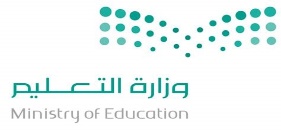 المشروع العملي النهائي لمادة التقنية الرقمية 3 للعام الدراسي 1445هـالمادةالتقنية الرقمية 3المملكة العربية السعوديةوزارة التعليمالإدارة العامة للتعليم بمحافظة جدةالثانوية الثامنة والتسعونالمشروع العملي النهائي لمادة التقنية الرقمية 3 للعام الدراسي 1445هـالدرجةالنهائية25ممستخدمة موقع اب انفنتور MIT App Inventor  قومي بعمل التالي:الدرجة المستحقةدرجة الطالبة1انشئي مشروع جديد على منصة MIT App Inventor و تسميته باسمك الثنائي باللغة الإنجليزية " يظهر اسمك في أعلى الشاشة عند تصوير كل شاشة" المشروع مكون من شاشتين22انشئي الشاشة الأولى وقومي بتغيير عنوانها الى اسمك الثنائي بالعربي23غيري الخلفية بلون مناسب حسب رغبتك وكذلك غيري المحاذاة Align واجعليها توسيط Center24اضيفي مكونين في الشاشة الأولى المكون الأول عبارة عن زرButton1  واعطيه مسمى (تقنية رقمية 3) ويقوم بنقلك الى الشاشة الثانية.والمكون الثاني عبارة عن قائمة ListPicker1  واعطيه مسمى (وحدات المنهج).25قومي بكتابة اللبنات المناسبة لربط الشاشتين36انشئي الشاشة الثانية وقومي بتغبير المحاذاة Align واجعليها توسيط Center27غيري الخلفية بصورة مناسبة حسب رغبتك وكذلك غيري المحاذاة Align واجعليها توسيط Center28اضيفي مكون التسمية Label1  واكتبي فيه (نجاحك لا حدود له)29اضيفي مكون Button2  وسمية (عودة)  بحيث عند الضغط عليه يرجعك للشاشة الأولى210قومي بكتابة اللبنات المناسبة لعمل التطبيق  411قومي بأخذ لقطة شاشة للشاشتين مع صور اللبنات المستخدمة لكل شاشةمراعية ظهور اسمك في أعلى شاشة البرنامج"لا تقبل الصور المقصوصة"والصقيها داخل ملف BDF باسمك الثلاثيقومي برفع ملفك على رابط الفورم الموجود في اعلى الاختبار في موعد أقصاه 18/4 /1445 هـ2الدرجة النهائيةالدرجة النهائية25بعد التحويل بسلم الدرجاتتصبح الدرجة 40